Question FormQuestioner:		Xiaogeng XuAffiliation:		Beijing University of Posts and TelecommunicationsOperation System:	Ubuntu 12.04Boost Version: 	1.48Submit Date:		2014-05-28QuestionWhy does the constant value of a customized parameter of Interest change after one-hop transmission?Question DescriptionWe defined a customized parameter to Interest, and traced this parameter during simulation. The parameter was supposed to be constant during the simulation. However, we found that the parameter was set to 0 after one-hop transmission. We wondered that the parameter was rewritten before transmission, maybe when the Interest is packaged.Therefore, our question is as follows:Whether parameter is reset before transmitting Interest?How to give value to a customized parameter and keep this value constant during its lifetime?If more codes need to be edit to set a parameter of Interest, which files are supposed to be edit?Problem ReproductionThe problem can be reproduced according to the following procedure.Announce ‘m_icid’ as a customized parameter to Interest in ndn-interest.h. The red bold characters are added.------------------------------- ndn-interest.h -----------------------------------------private:			//line 236  Ptr<Name> m_name;         ///< @brief Interest name  uint8_t m_scope;          ///< @brief 0xFF not set, 0 local scope, 1 this host, 2 immediate neighborhood  Time  m_interestLifetime; ///< @brief InterestLifetime  uint32_t m_nonce;         ///< @brief Nonce. not used if zero  uint8_t  m_nackType;      ///< @brief Negative Acknowledgement type  Ptr<Exclude> m_exclude;   ///< @brief Exclude filter  Ptr<Packet> m_payload;    ///< @brief virtual payload  mutable Ptr<const Packet> m_wire;  uint32_t  m_icid;         ///< @brief add m_icid (Community ID) to Interest------------------------------------------------------------------------------------Two functions are defined into ndn-interest.cc. The red bold characters are added.------------------------------- ndn-interest.cc ---------------------------------------------Ptr<const Exclude>		//line 147  Interest::GetExclude () const  {    return m_exclude;  {void	  SetCommunityId(uint32_t icid);     //set icid   uint32_t  GetCommunityId() const;          //read icid------------------------------------------------------------------------------------Call ‘SetCommunityId’ in ndn-consumer.cc to set value to ‘icid’. The red bold characters are added.------------------------------- ndn-consumer.cc --------------------------------------------Ptr<Interest> interest = Create<Interest> ();		//line 201  interest->SetNonce               (m_rand.GetValue ());  interest->SetName                (nameWithSequence);  interest->SetInterestLifetime    (m_interestLifeTime);  interest->SetCommunityId         (1);       // set icid=1------------------------------------------------------------------------------------Add commands in ndn-forwardingstrategy.cc to print ‘nonce’ and ‘icid’ of the received Interest. The red bold characters are added.------------------------------- ndn-forwardingstrategy.cc ---------------------------void  ForwardingStrategy::OnInterest (Ptr<Face> inFace, Ptr<Interest> interest)  {  NS_LOG_FUNCTION (inFace << interest->GetName ());	//line 145  std::cout<<"interest nonce: " <<interest->GetNonce() <<std::endl;  std::cout<<"interest community ID:"<<interest->GetCommunityId()<<std::endl;     // print ‘nonce’ and ‘icid’ of the received Interest  m_inInterests (interest, inFace);------------------------------------------------------------------------------------Run ndn-simple.cc (unchanged). The simulation result is shown as below: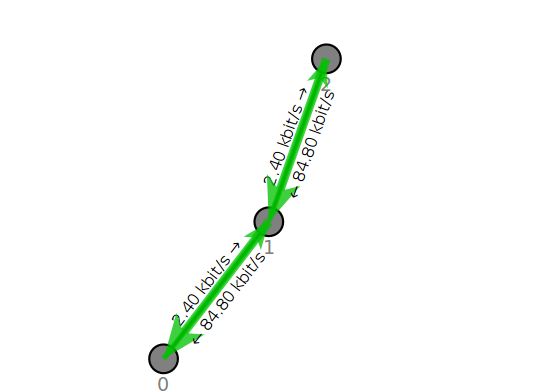 Fig.1 The Topology Output of ndn-simple.ccFig. 2 Output of nonce and community ID of the received InterestFig. 2 shows that the community ID was 1, just as being set in program. However, the community ID of the same Interest change back to 0 in both Node 2 and Node 3. We wonder that the community ID was rewritten to 0 when the Interest is re-packaged. Is it true? If it is, where is the value reset?In order to find out the locations that related to setting values such as ‘name’, ‘nonce’, and ‘scope’ etc. We try to look for programs which include functions of ‘SetXXX’. The result feedback of our search is shown as follows. It presents that several codes do ‘SetXXX’ in our simulation platform. Does it mean that once we create a new parameter to Interest, we need to update all these files? Or maybe, there are one or some codes that actually set value, and we are supposed to edit those files only? Which ones?-----------------------------Search Result-------------------------------------------------------./src/ndnSIM/examples/custom-apps/custom-app.cc./src/ndnSIM/examples/custom-apps/dumb-requester.cc./src/ndnSIM/apps/ndn-consumer.cc./src/ndnSIM/apps/ndn-consumer-zipf-mandelbrot.cc./src/ndnSIM/test/ndnSIM-pit.cc./src/ndnSIM/test/ndnSIM-serialization.cc./src/ndnSIM/test/ndnSIM-fib-entry.cc./src/ndnSIM/ndn.cxx/ndn-api-face.cc./src/ndnSIM/model/wire/ccnb/wire-ccnb-interest.cc./src/ndnSIM/model/wire/ndnsim.cc------------------------------------------------------------------------------------Node 0Node 1Node 2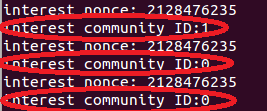 